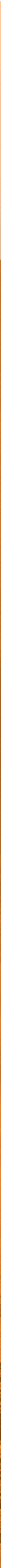 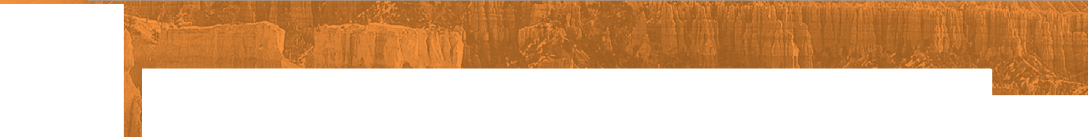 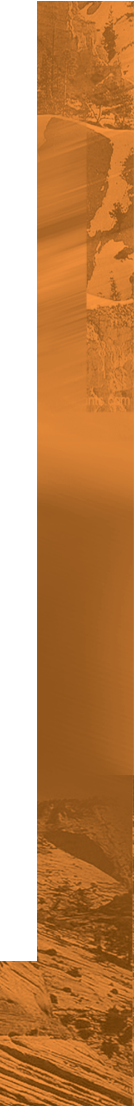 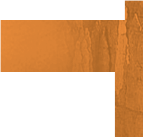 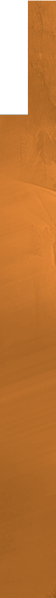 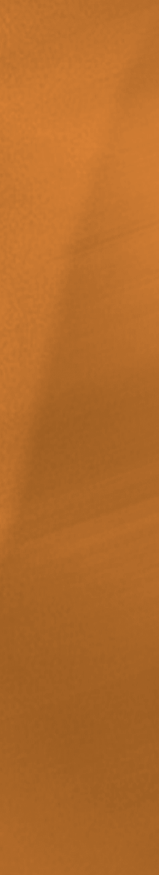 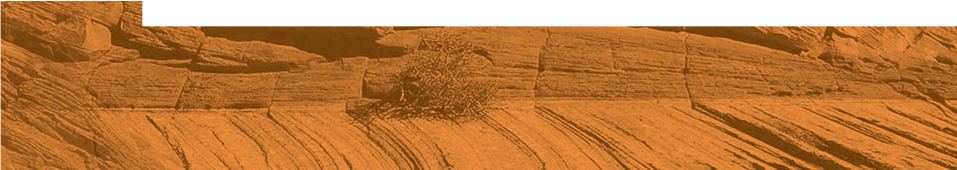 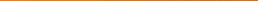 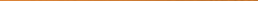 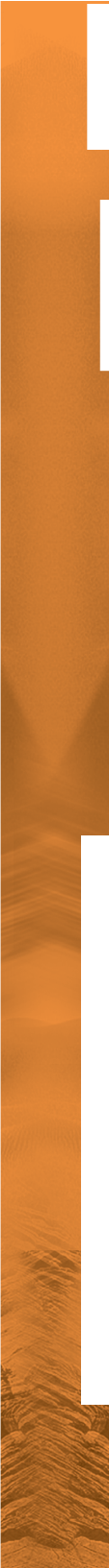 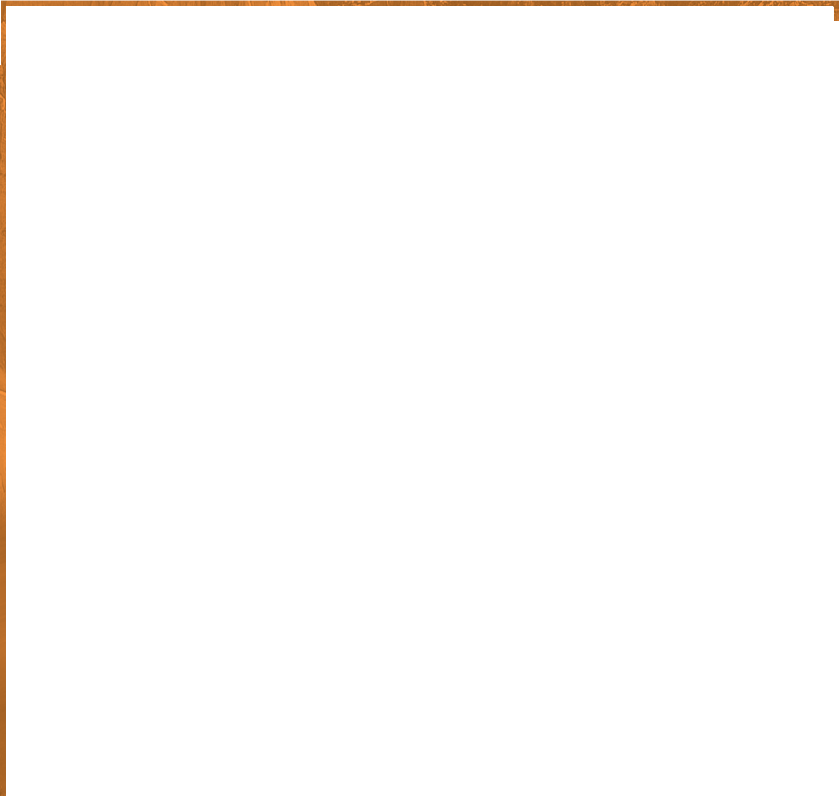 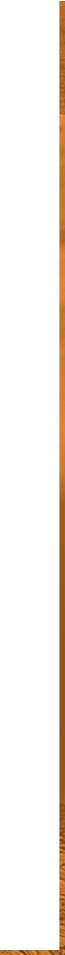 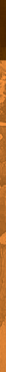 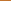 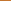 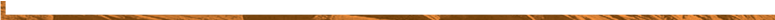 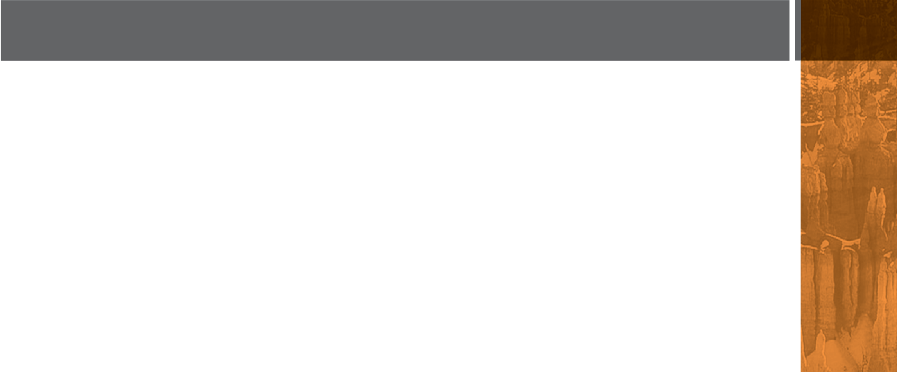 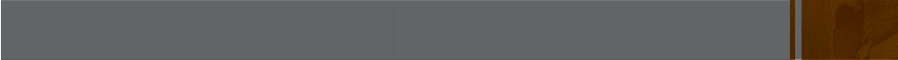 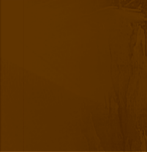 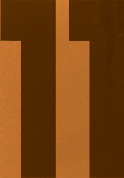 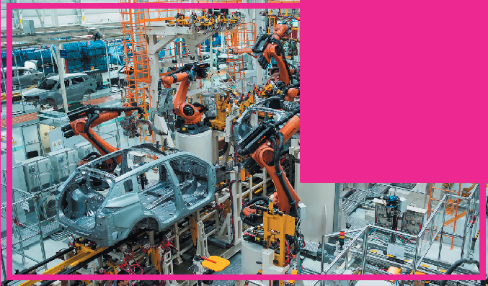 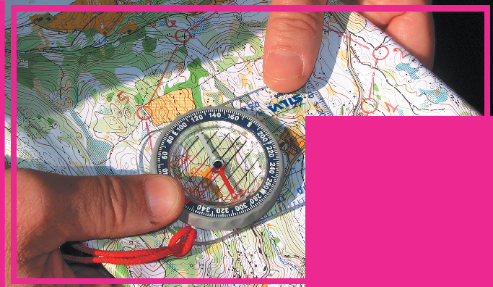 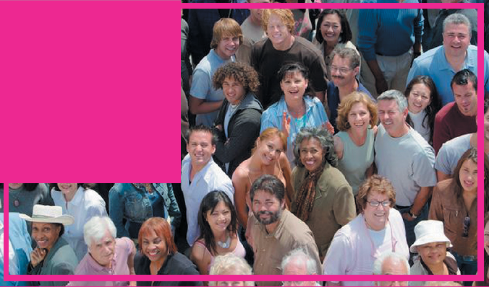 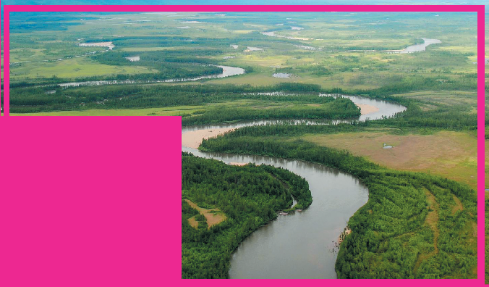 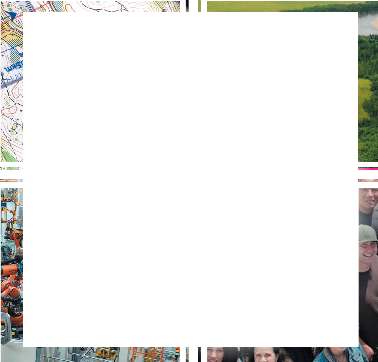 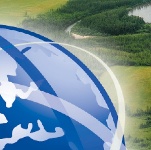 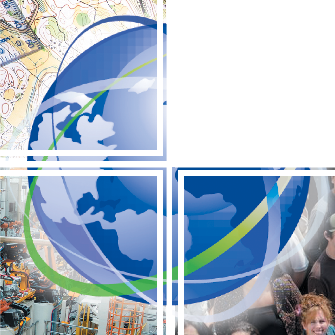 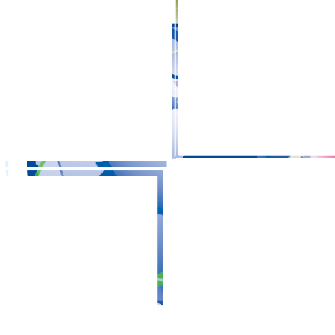 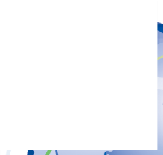 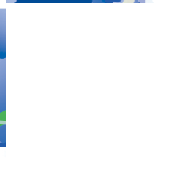 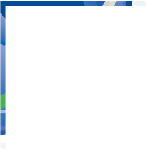 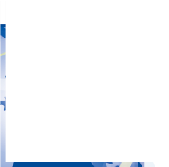 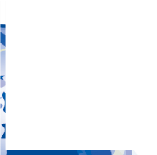 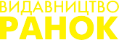 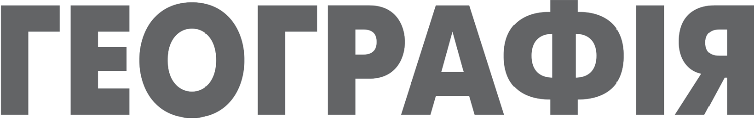 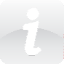 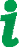 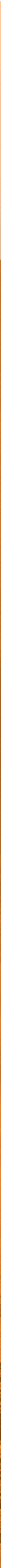 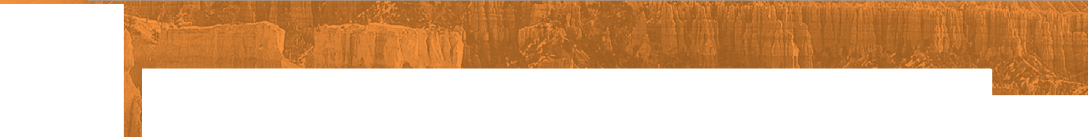 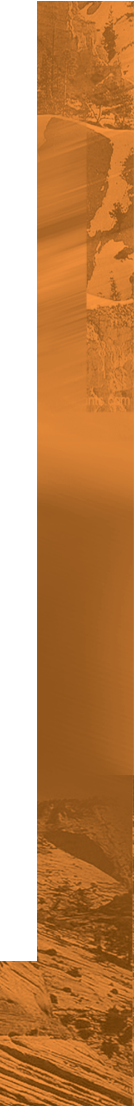 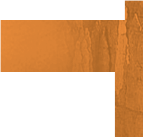 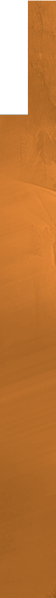 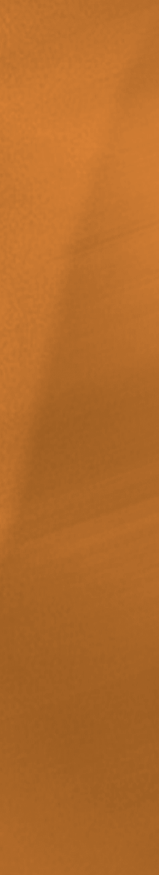 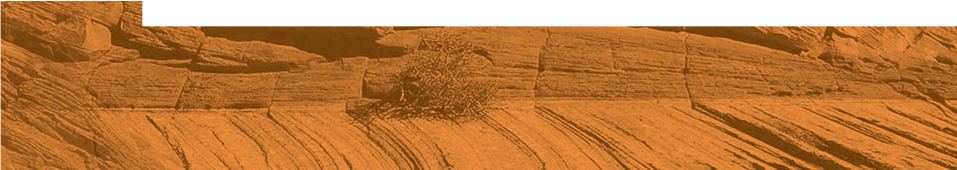 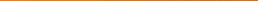 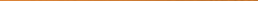 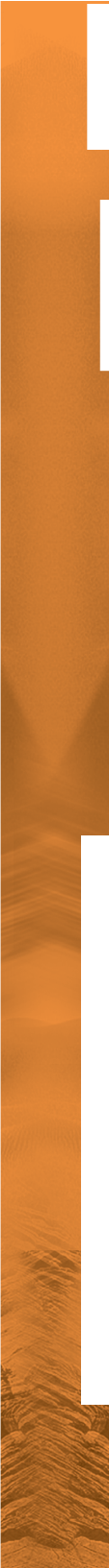 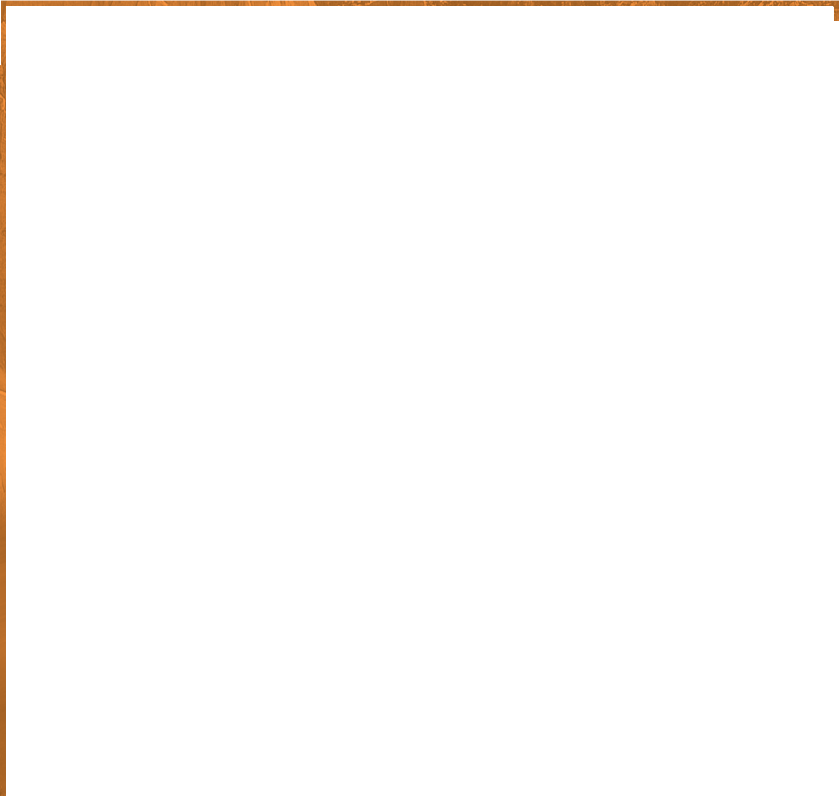 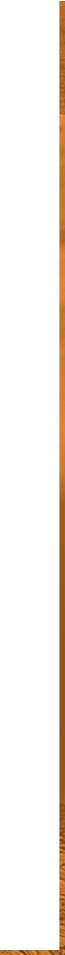 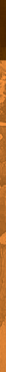 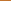 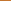 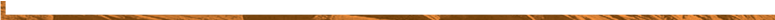 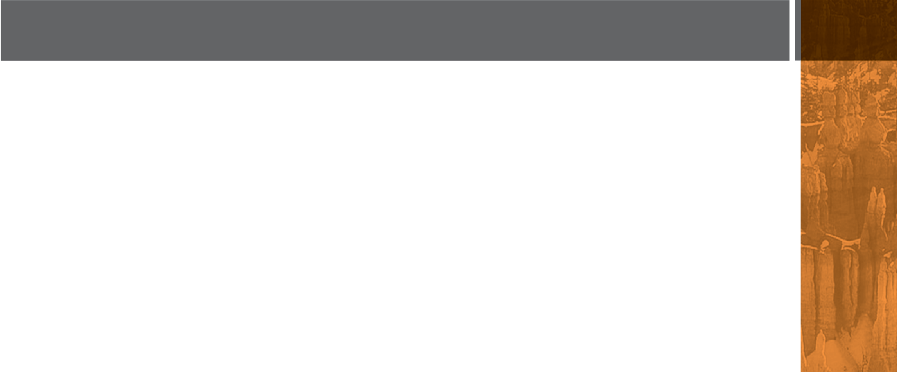 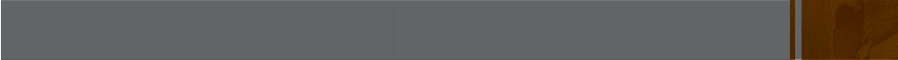 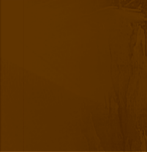 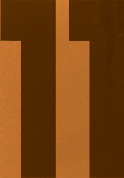 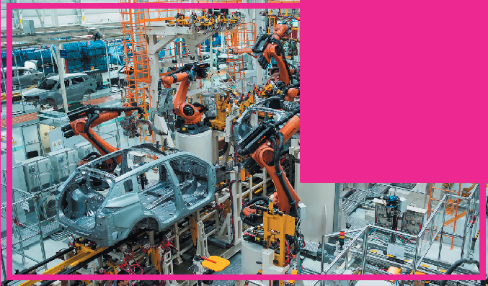 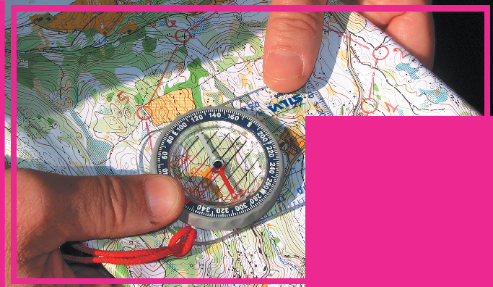 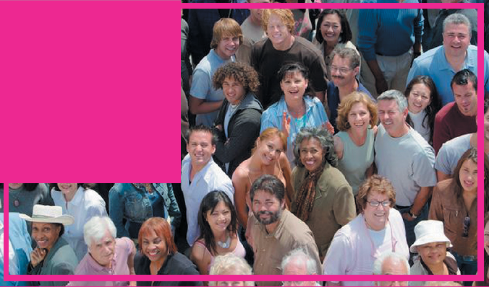 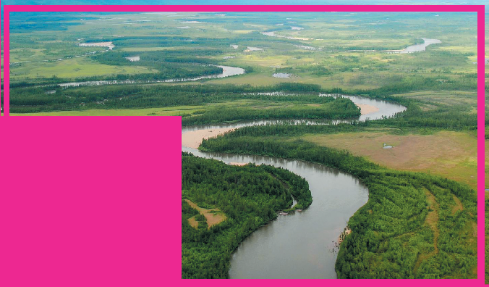 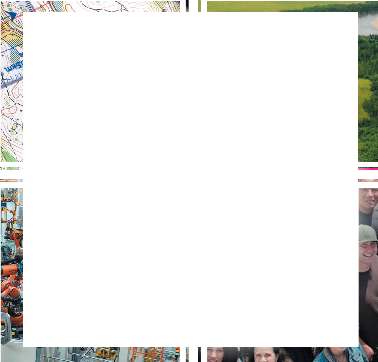 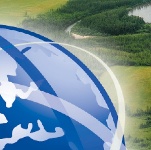 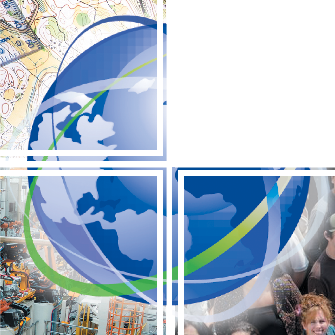 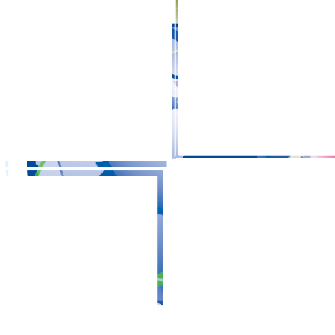 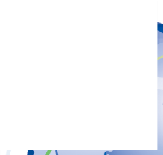 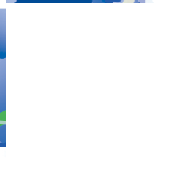 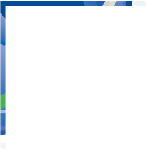 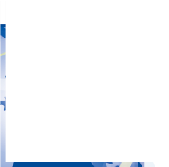 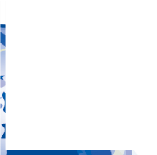 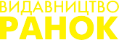 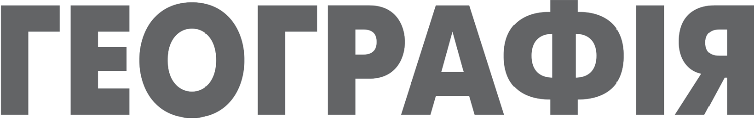 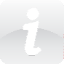 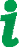 Ihtephet- migtpmmkaГЕОГРАФІЯ30MHT ¢uR NPAKTH1HHX P0blT Npaktmuii po6otm ¢ocuigmeiir Koitypii kaptm+ bE3K0MT0BH0* ¢0¢AŒTbCR 14 K0ub0P0BHX KAPTУДК 91:372.8(075.3) С76Схвалено для використання у загальноосвітніх навчальних закладах(Лист Інституту модернізації змісту освіти Міністерства освіти і науки України від 10.06.2019 р. № 22.1/12-Г-342)Учителям, які працюють із зошитами, пропонується електронна версія методичного посібника.Авто рО. Г. Стадник, професор кафедри географії Харківського національного педагогічного університету ім. Г. С. Сковороди, канд. пед. наукРеценз ент и:Г. Д. Довгань, учитель географії ЗОШ № 5, м. Харків;О. В. Яковчук, доцент кафедри туризму і соц. наук ХТЕІ (КНТЕУ), канд. геогр. наукДо уваги вчителів!Зараз в країні відбуваються важливі зміни, які торкаються різних сторін життя, в тому числі освіти. Метою Нової української школи є різнобічний розвиток особистості, яка усвідомлює себе громадянином України, здатна до життя в суспільстві та гармонічної взаємодії з природою, прагне до самовдосконалення і навчання впродовж життя. Для досягнення цієї мети недостатньо мати лише знання, дуже важливо навчитись користуватися ними. У зв’язку з цим використовують поняття компетентності. Ії розглядають     як здатність  ефективно  й  творчо  застосовувати  знання  та  вміння  в  міжособистісних  відносинах  в  різноманітних  соціальних  і професійних ситуаціях.Орієнтація сучасного освітнього простору на активне впровадження компетентнісного підходу передбачає максимальне використання практичної складової шкільної географії. Тому програмою Міністерства освіти і науки України передбачено обов’язкове проведення практичних робіт. Вони є сполучною ланкою між теоретичним засвоєнням шкільної географії та самостійним застосуванням її положень на практиці. При цьому формуються важливі навички та вміння, які можуть бути використані не тільки в навчанні, а й в повсякденному житті.Практичні роботи є найважливішим елементом формування компетентностей. Цим терміном позначають набуту у процесі навчання інтегровану здатність учня, що складається із знань, умінь, досвіду, цінностей і ставлення, що можуть цілісно реалізовуватися на практиці. До предметних географічних компетеностей відносяться: географічні знання; географічні вміння     й навички; географічне бачення світу (вміння мислити просторово й комплексно в географічному просторі); емоційно-ціннісне ставлення до довкілля і людської діяльності у ньому (погляди, переконання, ідеали й ціннісні орієнтації); досвід творчої діяльності при вивченні географічних об’єктів, процесів та явищ.До уваги учнів!Послідовність виконання практичних робіт має низку особливостей. Спочатку потрібно ознайомитися з її змістом і метою.    Під час постановки мети особлива увага приділяється і навичкам, які мають формуватися, розвиватися, закріплюватися або застосовуватися. Потім ви отримуєте інформацію про необхідне обладнання та основні поняття, що використовуються в роботі.  За необхідності додаються теоретичні відомості, якщо вони відсутні у достатньому обсязі у підручнику.Важливою умовою виконання практичної роботи є інструктаж учителя. Потрібно його уважно прослухати і за необхідності поставити вчителю уточнювальні запитання.Кожна робота містить кілька завдань різної складності. Частина з них містить зразки виконання. Це допоможе вам у досягненні мети роботи та її виконанні.Деякі роботи передбачають використання додаткових джерел інформації, а в окремих випадках попередній пошук даних.У цьому вам допоможе всесвітня інформаційна комп’ютерна мережа Інтернет.Практичні роботи містять додаткові завдання. Необхідність їх виконання пов’язана з важливістю перенесення набутих вами знань і вмінь у нові умови, отже для підготовки до подальшого життя. На вибір учителя додаткове завдання може виконуватися безпосередньо після основних завдань практичної роботи в окремо відведений час або як домашне завдання.Стадник О. Г.С76  Географія (рівень стандарту). 11 клас : зошит для практичних робіт / О. Г. Стадник. — Хар- ків : Вид-во «Ранок», 2019. — 56 с., карти. + Додаток (12 с.)ISBN 978-617-09-5679-8.Зошит містить усі практичні роботи з курсу географії в 11 класі «Географічний простір Землі» та алго- ритми проведення досліджень, укладені відповідно до чинної навчальної програми. Посібник містить усі необхідні контурні карти.Видання також надає можливість онлайн-підготовки до практичних робіт, у тому числі за системою QR-кодів. Призначений для учнів 11-х класів закладів загальної середньої освіти і вчителів географії.УДК 91:372.8(075.3)p a p e r  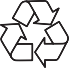 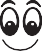 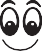 Pa>om  g6acmompo  ekouofid  ta  >gopob’r© О. Г. Стадник, 2019ISBN 978-617-09-5679-8	© ТОВ Видавництво «Ранок», 2019Thank	you	for	using	www.freepdfconvert.com	service!Only two pages are converted. Please Sign Up to convert all pages. https://www.freepdfconvert.com/membership